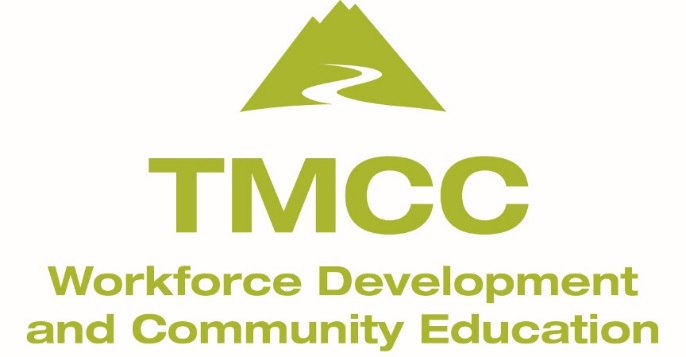 List of Supplies for CLASS NAME HEREPlease bring the following items to your classA basic set of acrylic colors including:  Black, White, Red, Brown, Green, 2 diff yellows, Blue3 acrylic brushes.  1 larger flat brush, 1 small round for detail, 1 small flatSmall plastic bucket or large plastic drinking glass for water1 16 x 20 canvas1 Piece of charcoal QUESTIONS? – Call us at 775-829-9010.